Directional marksGive students a blank sheet of paper and ask them to copy the following marks….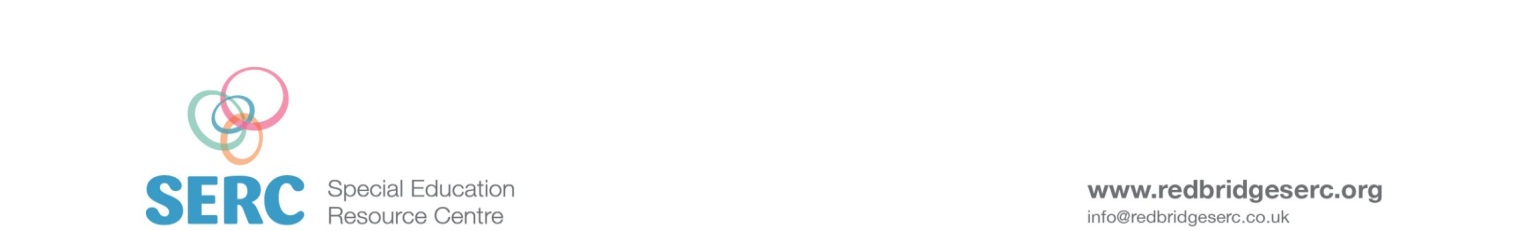 